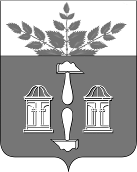 АДМИНИСТРАЦИЯ МУНИЦИПАЛЬНОГО ОБРАЗОВАНИЯ ЩЁКИНСКИЙ РАЙОН РАСПОРЯЖЕНИЕО награждении Почетной грамотой администрации Щекинского района, об объявлении Благодарности главы администрации Щекинского района и о поощрении Благодарственным письмом главы администрации Щекинского районаНа основании постановления администрации Щекинского района                       от 20.02.2017 № 2-199 «Об утверждении положений о Почетной грамоте администрации Щекинского района, Благодарности главы администрации Щекинского района и о Благодарственном письме главы администрации Щекинского района»:1. За добросовестный труд, высокий профессионализм, большой вклад   в развитие культуры на территории Щекинского района и в связи                               с празднованием Дня работника культуры наградить Почетной грамотой администрации Щекинского района:1) Судаченкову Анастасию Николаевну, заведующего отделом по культурно-массовой работе муниципального учреждения культуры «Щекинский досуговый комплекс»;2) Макарову Наталью Николаевну, звукорежиссера муниципального учреждения культуры «Щекинский досуговый комплекс»;3) Максимову Наталью Владимировну, преподавателя хора, фортепиано и концертмейстера муниципального бюджетного учреждения дополнительного образования «Детская музыкальная школа № 2» Щекинского района;4) Чернышеву Екатерину Александровну, преподавателя муниципального автономного учреждения дополнительного образования «Первомайская детская школа искусств» Щекинского района;5) Беляеву Ирину Павловну, заведующую Щекинской Межпоселенческой детской библиотекой муниципального учреждения культуры «Щекинская межпоселенческая центральная библиотека»;6) Прилепского Виталия Валерьевича, режиссера-постановщика муниципального бюджетного учреждения культуры «Городской Дворец культуры».2. За добросовестный труд, высокий профессионализм, большой вклад в развитие культуры на территории Щекинского района и в связи                            с празднованием Дня работника культуры объявить Благодарность главы администрации Щекинского района Сусликову Вадиму Евгеньевичу, преподавателю, концертмейстеру муниципального автономного учреждения дополнительного образования «Детская музыкальная школа № 1                       им. Л.Н. Толстого» Щекинского района.3. За добросовестный труд, высокий профессионализм, большой вклад    в развитие культуры на территории Щекинского района и в связи                               с празднованием Дня работника культуры поощрить Благодарственным письмом главы администрации Щекинского района:1) Боровикову Екатерину Петровну, помощника художественного руководителя муниципального автономного учреждения культуры             «Дом культуры «Химик» городского поселения Первомайский Щекинского района;2) Фаустову Ирину Сергеевну, заведующего отделом организации досуга населения поселка Головеньковский муниципального учреждения культуры «Щекинский досуговый комплекс».4. Распоряжение вступает в силу со дня подписания.от 15.03.2024№  89-рГлава администрации муниципального образования Щёкинский районА.С. Гамбург